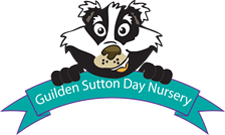 WEEK 1 MENUWEEK  MENU 2WEEK  MENU 3MONDAYTUESDAYWEDNESDAYTHURSDAYFRIDAYBREAKFASTTOAST OR CEREALTOAST OR CEREALTOAST OR CEREALTOAST OR CEREALTOAST OR CEREALMORNING SNACKFRUIT AND DRINKFRUIT AND DRINKFRUIT AND DRINKFRUIT AND DRINKFRUIT AND DRINKLUNCHFish Pie with Fresh Vegetables Chicken Korma with RiceChicken and Mango Pie with a Sweet Potato Crust Leek and Cheese Pasta BakeBeef Cobler with VegetablesFruit YoghurtBanana’s with CustardApple and Raisin Cake with Squirty CreamFruit Jelly Strawberry Whip with SprinklesTEAEgg filled rollsCheese SandwichesHam and Cream Cheese filled WrapsPotato Wedges with Cheese and PineappleToasted Fruit LoafSelection of Fresh SaladsSelection of Fresh SaladsSelection of Fresh SaladsSelection of Fresh SaladsSelection of Fresh SaladsSelection of Fruit with Home Made Biscuits and CakesSelection of Fruit with Home Made Biscuits and CakesSelection of Fruit with Home Made Biscuits and CakesSelection of Fruit with Home Made Biscuits and CakesSelection of Fruit with Home Made Biscuits and CakesBABIES UPTO 1YRCauliflower and Broccoli BakeTuna and Pea Mash PotatoPasta SaladChicken with DumplingsLentil BakeAll dietary requirements are catered for. Please speak to a team member to ensure with have an update list of any allergies or specific requirements.All dietary requirements are catered for. Please speak to a team member to ensure with have an update list of any allergies or specific requirements.All dietary requirements are catered for. Please speak to a team member to ensure with have an update list of any allergies or specific requirements.All dietary requirements are catered for. Please speak to a team member to ensure with have an update list of any allergies or specific requirements.All dietary requirements are catered for. Please speak to a team member to ensure with have an update list of any allergies or specific requirements.MONDAYTUESDAYWEDNESDAYTHURSDAYFRIDAYBREAKFASTTOAST OR CEREALTOAST OR CEREALTOAST OR CEREALTOAST OR CEREALTOAST OR CEREALMORNING SNACKFRUIT AND DRINKFRUIT AND DRINKFRUIT AND DRINKFRUIT AND DRINKFRUIT AND DRINKLUNCHTurkey Stroganoff with New PotatoesQuorn Cottage Pie Butternut Squash Soup with Freshly Baked BreadSausage and Stuffing PlaitChickpea curryCherry Crumble with CustardFruit YoghurtsBaked Rice PuddingArtic RollJelly with Squirty CreamTEAGarlic Bread and Cocktail SausagesSpaghetti Hoops with toastTuna Plait with Baked BeansPasta SaladEgg Filled RollsSelection of Fresh SaladsSelection of Fresh SaladsSelection of Fresh SaladsSelection of Fresh SaladsSelection of Fresh SaladsSelection of Fruit with Home Made Biscuits and CakesSelection of Fruit with Home Made Biscuits and CakesSelection of Fruit with Home Made Biscuits and CakesSelection of Fruit with Home Made Biscuits and CakesSelection of Fruit with Home Made Biscuits and CakesBABIES UPTO 1YRCorned Beef HashChicken Supreme with RiceTuna Plait with Baked BeansPasta BakeBanana and Raisin Milk BakeAll dietary requirements are catered for. Please speak to a team member to ensure with have an update list of any allergies or specific requirements.All dietary requirements are catered for. Please speak to a team member to ensure with have an update list of any allergies or specific requirements.All dietary requirements are catered for. Please speak to a team member to ensure with have an update list of any allergies or specific requirements.All dietary requirements are catered for. Please speak to a team member to ensure with have an update list of any allergies or specific requirements.All dietary requirements are catered for. Please speak to a team member to ensure with have an update list of any allergies or specific requirements.MONDAYTUESDAYWEDNESDAYTHURSDAYFRIDAYBREAKFASTTOAST OR CEREALTOAST OR CEREALTOAST OR CEREALTOAST OR CEREALTOAST OR CEREALMORNING SNACKFRUIT AND DRINKFRUIT AND DRINKFRUIT AND DRINKFRUIT AND DRINKFRUIT AND DRINKLUNCHLentil Soup with Fresh BreadChicken and Mushroom Lyonaise BakeSausage and Mixed Bean CasseroleTuna Jacket PotatoQuorn LasagneStrawberry WhipMango FoolCornflake Tart with Squirty CreamJam and Coconut Sponge with CustardFruit YoghurtTEAPotato SconesPasta saladBroccoli and Cauliflower BakeHam and Cream Cheese WrapsCrackers with Cheese and PateSelection of Fresh SaladsSelection of Fresh SaladsSelection of Fresh SaladsSelection of Fresh SaladsSelection of Fresh SaladsSelection of Fruit with Home Made Biscuits and CakesSelection of Fruit with Home Made Biscuits and CakesSelection of Fruit with Home Made Biscuits and CakesSelection of Fruit with Home Made Biscuits and CakesSelection of Fruit with Home Made Biscuits and CakesBABIES UPTO 1YRFish PieBroccoli and Cauliflower BakePasta BakeChicken, Spinach and Sweet Potato BakeTuna and Pea MashAll dietary requirements are catered for. Please speak to a team member to ensure with have an update list of any allergies or specific requirements.WEEK  MENU 4All dietary requirements are catered for. Please speak to a team member to ensure with have an update list of any allergies or specific requirements.WEEK  MENU 4All dietary requirements are catered for. Please speak to a team member to ensure with have an update list of any allergies or specific requirements.WEEK  MENU 4All dietary requirements are catered for. Please speak to a team member to ensure with have an update list of any allergies or specific requirements.WEEK  MENU 4All dietary requirements are catered for. Please speak to a team member to ensure with have an update list of any allergies or specific requirements.WEEK  MENU 4